Негосударственное аккредитованное некоммерческоечастное образовательное учреждение высшего образования«Академия маркетинга и социально-информационных технологий – ИМСИТ»(г. Краснодар)Институт информационных технологий и инноваций Кафедра математики и вычислительной техникиБ1.В.ДВ.03.02КОРПОРАТИВНЫЕ ИНФОРМАЦИОННЫЕ СИСТЕМЫАННОТАЦИЯ УЧЕБНОЙ ДИСЦИПЛИНЫдля студентов направления подготовки09.03.01 Информатика и вычислительная техника Направленность (профиль) образовательной программы«Автоматизированные системы обработки информации и управления»Квалификация (степень) выпускника«Бакалавр»Краснодар2020Рассмотрено и одобрено на заседании кафедры математики и вычислительной техники Академии ИМСИТ, протокол №8 от 11 апреля 2020 года,зав. кафедрой МиВТ, доцент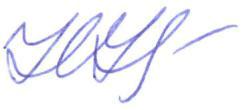 __________       Н.С. НестероваУТВЕРЖДАЮ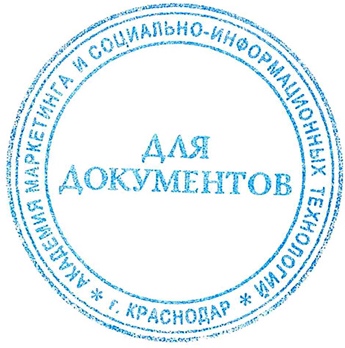 Проректор по учебной работе, доцент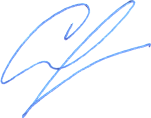     _____________       Н.И. Севрюгина          13 апреля 2020 г.   Цель  и задачи изучения дисциплины:Цель изучения дисциплины – ознакомление с принципами работы корпоративных информационных систем, изучение их программной структуры, протоколов, принципов межсетевого взаимодействия, выбор их аппаратно-программной платформы, методик внедрения.Задачи дисциплины определение места изучаемых систем среди других технических систем;ознакомление с техническими, алгоритмическими, программными и технологическими решениями, используемыми в данной области;оценка характеристик корпоративных информационных систем на основе их моделирования;выработка практических навыков по адаптации и внедрению корпоративных информационных систем.Место дисциплины в структуре ОПОПДисциплина относится к дисциплинам по выбору вариативной части блока Б1 учебного планаКраткая характеристика учебной дисциплины (основные блоки, темы)Введение. Понятие о корпоративных ИСАрхитектура КИС Типы КИСПримеры КИСРазработка и внедрение КИС. Основные аспекты разработки бизнес-процессовМетодики формирования графических схем бизнес-процессов. Стандарты моделирования IDEFСтандарты моделирования корпоративных системАппаратно-программные платформыТранспортные подсистемыБизнес-процессы, реализуемые корпоративными информационными системамиПрограммирование в корпоративных информационных системахПерспективы развития, интеграции и интеллектуализации корпоративных информационных системКомпетенции, формируемые в результате освоения учебной дисциплины:ОПК-2 – способностью осваивать методики использования программных средств для решения практических задачПК-1 – способностью разрабатывать модели компонентов информационных систем, включая модели баз данных и модели интерфейсов "человек – электронно-вычислительная машина"Знания, умения и навыки, получаемые в процессе изучения дисциплины:Знать:-технологии построения прикладных и информационных процессов;-теоретические методики использования программных средств;-понятие интерфейса «человек – ЭВМ»;-современные методы разработки моделей компонентов информационных систем.Уметь:-применять теоретические знания при решении практических задач  проектирования экономических систем;-разрабатывать модули экономических информационных систем, включая базы данных и пользовательские интерфейсы.Владеть:-навыками выбора эффективного программного обеспечения для решения задач математического программирования;-навыками работы с программными средствами разработки баз данных, электронных форм и web-интерфейсов.Формы проведения занятий, образовательные технологии:Лекционные занятия: проблемные лекции, лекция – визуализация, лекция-беседа, лекция - анализ ситуаций.Практические занятия: тематические семинары, проблемные семинары, метод «круглого стола», метод «коллективной мыслительной деятельности», методы анализа проблемных ситуаций, решение задач.Используемые инструментальные и программные средства:Средства проекции (презентации), программированного контроля (тестирования)Формы промежуточногоконтроля:Текущие оценки знаний, тестирование, доклады, самостоятельные работыОбщая трудоемкость изучения дисциплины: 144 ч/4 з.е.Форма итогового контроля знаний:Экзамен